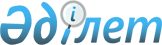 О Концепции создания индустриальных зон
					
			Утративший силу
			
			
		
					Постановление Правительства Республики Казахстан от 21 ноября 2006 года N 1098. Утратило силу - постановлением Правительства Республики Казахстан от 26 декабря 2007 года N 1294.

       Сноска. Постановление Правительства Республики Казахстан от 21 ноября 2006 года N 1098 утратило силу постановлением Правительства Республики Казахстан от 26 декабря 2007 года  N 1294 .       Правительство Республики Казахстан  ПОСТАНОВЛЯЕТ: 

      1. Одобрить прилагаемую Концепцию создания индустриальных зон. 

      2. Контроль за выполнением настоящего постановления возложить на Министерство индустрии и торговли Республики Казахстан. 

      3. Настоящее постановление вводится в действие со дня подписания.        Премьер-Министр 

   Республики Казахстан Проект  

  Концепция создания индустриальных зон  

  Введение       Настоящая Концепция создания индустриальных зон (далее - Концепция) разработана в соответствии с пунктом 8 Сетевого графика исполнения Общенационального плана мероприятий по реализации Послания Президента Республики Казахстан народу Казахстана от 1 марта 2006 года и Программы Правительства Республики Казахстан на 2006-2008 годы, утвержденного  постановлением  Правительства Республики Казахстан от 31 марта 2006 года N 222. 

      В данной Концепции обозначено перспективное видение создания и функционирования индустриальных зон. 

      Принятие Концепции необходимо для обеспечения оптимальных условий нормального развития экономических отношений, складывающихся в республике на современном этапе, более эффективного использования модели индустриальных зон в целях диверсификации экономики страны и решения социальных вопросов.  

  1. Анализ современного состояния создания 

индустриальных зон       Одним из перспективных инструментов государственного стимулирования реального производства является создание индустриальных зон. 

      Индустриальные зоны начали появляться более 100 лет назад в Великобритании и США. Широкое распространение индустриальные зоны получили после 2-ой мировой войны в Западной Европе. В настоящее время в мире существует более 20000 индустриальных зон. При этом можно отметить тот факт, что в азиатских странах основной целью создания зон чаще всего является ускоренное экономическое развитие страны, в то время как в Европе индустриальные зоны выступают в качестве инструмента структурных преобразований индустрии. 

      Данный механизм в настоящее время апробируется в рамках реализации Казахстанской кластерной инициативы в городе Астане, где создается индустриальная зона "Строительные материалы" и в Карагандинской области, где создается индустриальная зона "Металлургия-металлообработка". 

      В  Законе  Республики Казахстан от 31 января 2006 года "О частном предпринимательстве" дано понятие индустриальных зон, определены их цели и задачи. Однако в действующем законодательстве не рассматриваются вопросы организации и непосредственного функционирования индустриальных зон.  

  2. Цель и задачи Концепции       Целью Концепции является создание предпосылок для организации индустриальных зон с привлечением отечественных и иностранных инвесторов для содействия ускоренному развитию частного предпринимательства в сфере промышленности. 

      Для достижения данной цели необходимо решить следующие задачи: 

      раскрытие понятия индустриальной зоны (применительно к условиям Казахстана); 

      определение на основе имеющегося международного опыта рекомендуемых условий (критериев) создания и функционирования индустриальных зон; 

      определение этапов организации индустриальных зон.  

  3. Понятия индустриальных зон       Под индустриальными зонами понимается земля несельскохозяйственного назначения, обеспеченная коммуникациями, предоставляемая государством субъектам частного предпринимательства для размещения и эксплуатации объектов промышленности в порядке, установленном  Земельным кодексом  Республики Казахстан и иными законодательными актами Республики Казахстан. 

      Земельные участки должны находиться на момент создания в государственной собственности и быть обеспечены достаточными инфраструктурными ресурсами за счет бюджетных средств, а также иных источников, не запрещенных законодательством. 

      При этом, под инфраструктурными ресурсами понимается комплекс сооружений, обеспечивающий потребности всех участников индустриальной зоны в тепловой и электрической энергии, водоснабжении, канализации, транспортных коммуникациях, услугах связи и иных видах услуг, необходимых для осуществления предпринимательской деятельности. 

      Помимо обеспеченности инфраструктурными ресурсами индустриальные зоны должны стать привлекательными для отечественных и иностранных инвесторов благодаря наличию следующих характеристик: 

      благоприятные условия для работы и проживания; 

      снижение затрат на коммунальные услуги и электроэнергию; 

      расположение рядом с магистральными транспортными сетями или хабами; 

      наличие необходимых мощностей; 

      возможность кооперации с другими профильными предприятиями; 

      профессиональное управление зоной. 

      Специализация каждой индустриальной зоны определяется в соответствии с целями организации зон: 

      1. Развитие определенных отраслей промышленности. 

      2. Развитие определенных регионов. 

      3. Развитие малого и среднего бизнеса.  

  4. Рекомендуемые условия создания и функционирования 

индустриальных зон         Исходя из имеющегося зарубежного опыта, можно рекомендовать следующие условия эффективного функционирования индустриальных зон: 

      размер участка - не менее 30 га; 

      расстояние до магистральных коммуникаций - не более 20 км; 

      расположение на основных транспортных направлениях; 

      развитая и достаточная инженерная инфраструктура; 

      наличие достаточного количества офисных и складских помещений, решенность вопросов социально-бытового характера; 

      наличие достаточного количества рабочих кадров. 

      При этом, на территории зон желательно предусмотреть строительство объектов инженерной инфраструктуры (линии электропередачи и тепло-водоснабжения, канализации, связи), автомобильных дорог и железнодорожных подъездных путей, транспортно-логистического центра, офисных и складских помещений (для сдачи в аренду участникам индустриальной зоны), пунктов питания, бытового обслуживания, общежития и гостиницы, профессионально-технических учебных заведений. 

      Также немаловажную роль в эффективности функционирования индустриальных зон играет система отбора инвестиционных проектов для реализации их на территории индустриальных зон, а также оперативность и простота процедуры заключения договоров для ведения деятельности на территории индустриальной зоны. 

      Кроме того, в целях исключения возможности спекуляции земельными участками при заключении договора между дирекцией индустриальной зоны и физическими и юридическими лицами целесообразно предусмотреть норму, предусматривающую право выкупа участником индустриальной зоны земельного участка после введения в эксплуатацию промышленного производства в соответствии с действующим законодательством Республики Казахстан.  

  5. Этапы создания индустриальных зон       Процесс создания индустриальных зон можно разделить на следующие этапы: 

      инициирование проекта; 

      определение земельного участка; 

      разработка концепции функционирования зоны, критериев отбора инвестиционных проектов, организационной структуры; 

      решение вопроса о финансировании; 

      создание дирекции; 

      разработка ТO и ПСД строительства инфраструктуры; 

      строительство инфраструктуры; 

      привлечение инвесторов; 

      организация информационного обеспечения деятельности зоны; 

      организация сопутствующих услуг (логистика, питание, консалтинг и т.п.). 

      Следует отметить, что приведенное деление создания индустриальной зоны на этапы носит условный характер и может изменяться в зависимости от конкретных обстоятельств.  

  6. Обеспечение функционирования индустриальных зон       В период стабильного функционирования, как правило, индустриальные зоны не требуют дополнительных средств и содержатся за счет средств от аренды земельных участков, офисных и складских помещений, оказания иных сопутствующих услуг. 

      Таким образом, основной задачей менеджмента индустриальной зоны является рентабельная коммерческая деятельность, направленная на: 

      поддержку собственности и инфраструктуры; 

      по возможности максимальное наполнение зоны производствами и заключение с участниками соответствующих договоров; 

      обеспечение коммунальными и сопутствующими услугами участников; 

      управление доходами от аренды и дальнейшее развитие зоны.  

  7. Заключительные положения       Данная Концепция позволит более широко использовать организацию индустриальных зон и качестве инструмента экономического стимулирования развития отраслей, регионов, а также малого и среднего бизнеса. 

      В целом, создание индустриальных зон позволит оптимизировать затраты по созданию и развитию инфраструктуры новых производств. 

      Концентрация взаимосвязанных производств на территории индустриальной зоны для повышения экономической эффективности ее участников. 

      Организация индустриальных зон позволит развивать легальный бизнес, экономические и организационные условия для развития предпринимательства. 
					© 2012. РГП на ПХВ «Институт законодательства и правовой информации Республики Казахстан» Министерства юстиции Республики Казахстан
				